МАОУ СОШ № 29 со 2 февраля 2015 года начинает набор учащихся в 1-е классы на 2015/16 учебный годВ 2015/16 учебном году набор в 1-е классы будет осуществляться по общеобразовательным программам:График приема документов:Для поступления в школу необходимо предоставить следующие документы:Свидетельство о регистрации;Копию свидетельства о рождении.Остальные документы по желанию.При подаче документов родителям (законным представителям) необходимо иметь оригиналы документов. 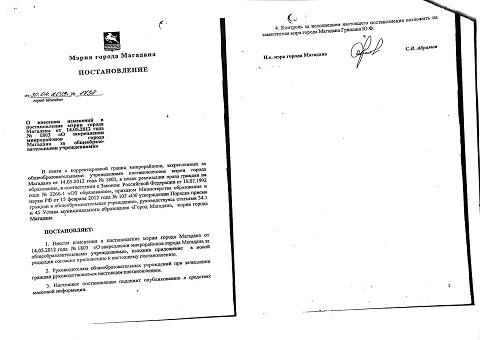 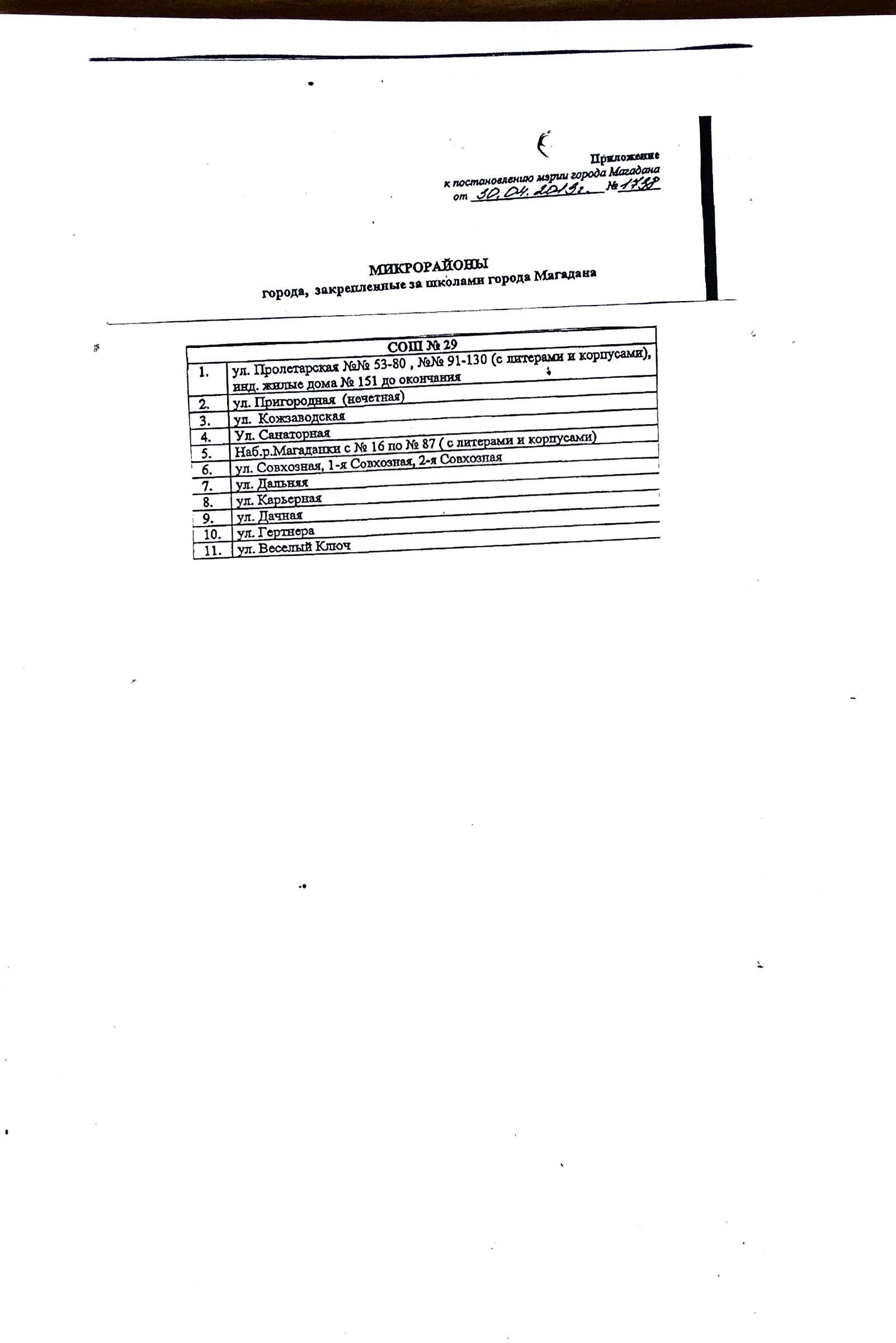 КлассПрограммаКол-во местУчитель1-АГармония25Глюздина Жанна Викторовна1-БГармония25Гордиенко Марина Юрьевна1-ВШкола России25Буртовая Елена ВладимировнаДень неделиВремя приемаКабинетПонедельник18.00 – 19.00№ 24Вторник18.00 – 19.00№ 24Среда18.00 – 19.00№ 24Четверг18.00 – 19.00№ 24Пятница18.00 – 19.00№ 24